                              Table Saw Demonstration Checklist: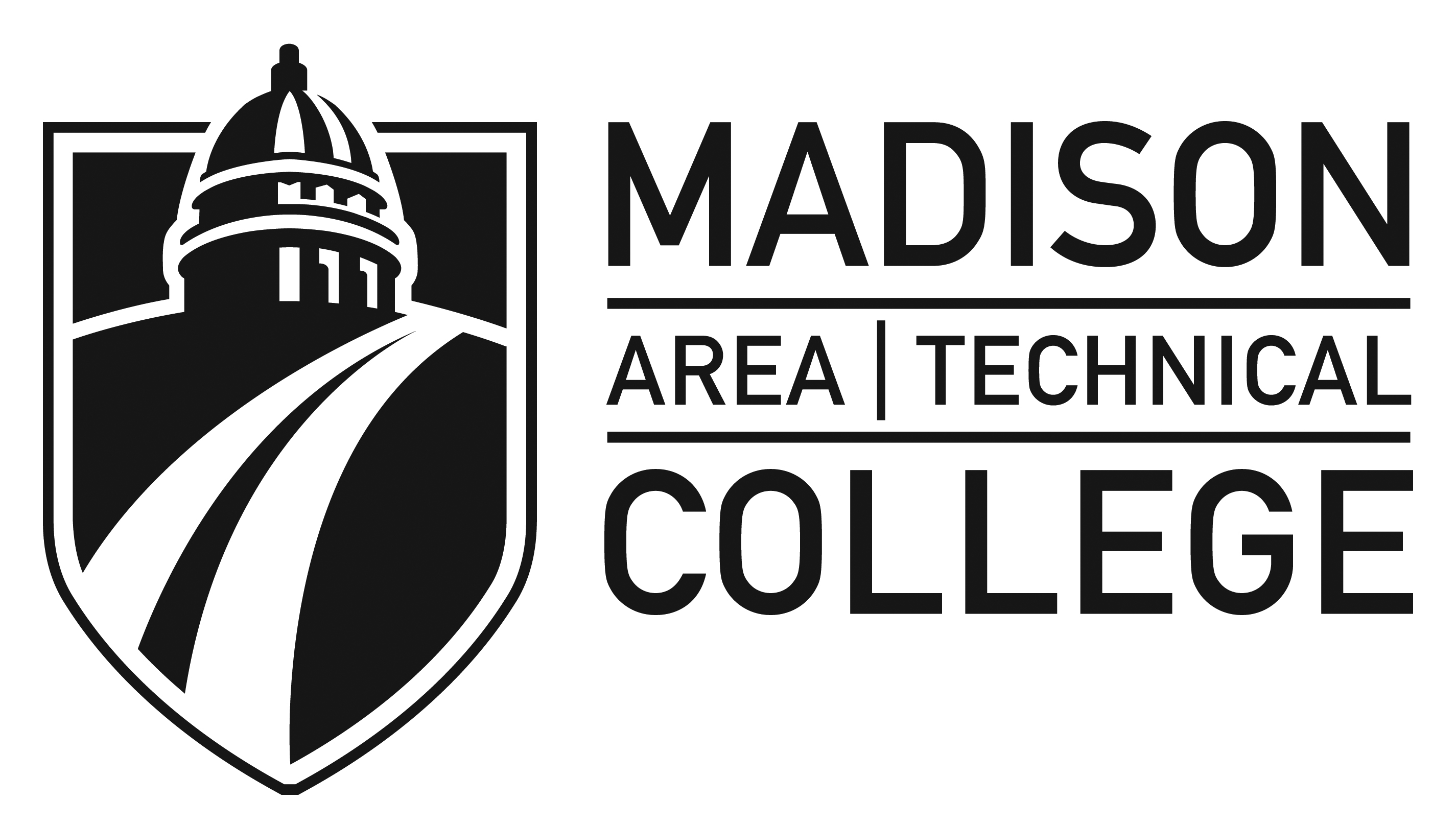 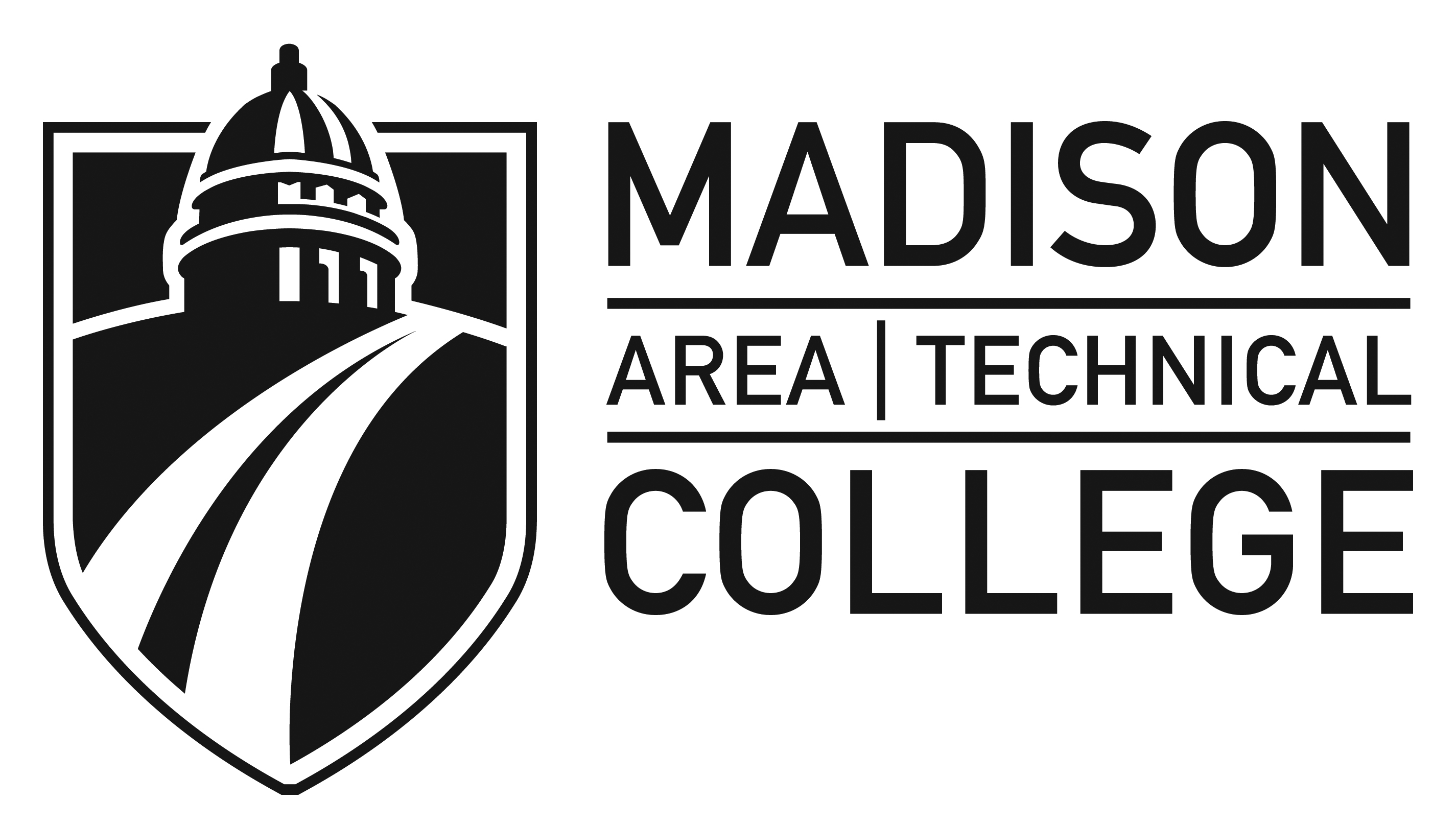 Name: ____________________________________ Date_____/_____/____Observer: ___________________________With your instructor or an approved proxy, demonstrate on a Cabinet saw:Describe machine hazards & demonstrate lock-out/tag-out proceduresRemoval/installation/proper adjustment of guardRemoval/installation and proper adjustment of throat plateRemoval/installation of Riving Knife or splitterRemoval/installation of saw bladeRemoval/installation of dado setProper adjustment of blade heightUse and adjustment of the fenceCalibration of fenceCalibration of miter gaugeCalibration of blade tiltMinimum width of rip without push stickMinimum length of rip without permission from supervisorDry run of rip (proper hand and standing position)Dry run of narrow rip (proper hand position use of push stick)Dry run of  miter gauge (proper hand position)Use of fence as a length stop (offset block)How do you leave the machine after use?Student’s Signature: _________________________(By signing this document you are indicating that you have reviewed the Safety Rules and understand the proper operation, maintenance and safety procedures for this machine).Instructor’s Approval: _________________________ Date____/____/____